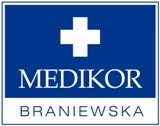 Imię i nazwisko………….……………………….….…………………………. nr Pesel  ……………….……………................W związku z organizacją i realizacją szczepień przeciwko COVID-19 w ramach realizacji Narodowego Programu Szczepień przeciwko Covid-19 na podstawie ogłoszenia Prezesa Narodowego Funduszu Zdrowia z dnia 4 grudnia 2020 r., ja niżej podpisana/-y, wyrażam zgodę na przetwarzanie moich danych osobowych oraz danych mojego dziecka w postaci: imienia nazwiska, numeru PESEL, telefonu kontaktowego, adresu zamieszkania, przez Medikor Sp. z o. o. ul. Braniewska 20 w Poznaniu oraz udostępnianie tych danych: Centrum e-Zdrowia, Ministerstwu Zdrowia, Narodowemu Funduszowi Zdrowia w celu organizacji i realizacji procesu szczepień przeciwko chorobie wywoływanej zakażeniem wirusem SARS-CoV-2 (COVID-19)........................................................podpis osoby wyrażającej zgodęZgodnie z art. 13 ust. 1 i 2 Rozporządzenia Parlamentu Europejskiego i Rady (UE) 2016/679 z dnia 27 kwietnia 2016 r. w sprawie ochrony osób fizycznych w związku z przetwarzaniem danych osobowych i w sprawie swobodnego przepływu takich danych oraz uchylenia dyrektywy 95/46/WE, zwanego dalej RODO informuję, iż: Administratorem Pani/Pana danych osobowych jest Medikor Sp. z o. o. ul. Braniewska 20 Poznań, e-mail info@medikor.eu telefon 618401212W Przychodni powołany został Inspektor Ochrony Danych, z którym jest możliwy kontakt: mailowy  ( iod@medikor.eu);Administrator przetwarza Pani/Pana dane osobowe na podstawie art. 6 ust. 1 lit. a RODO w celu określonym w treści wyrażanej zgody oraz art. 6 ust. 1 lit. f RODO w związku z prawnie uzasadnionymi interesami Administratora- w celach archiwizacyjnych i w celu ustalenia i dochodzenia lub obrony przed ewentualnymi roszczeniami.Odbiorcami Pani/Pana danych będzie Centrum e-Zdrowia, Ministerstwo Zdrowia, Narodowy Fundusz Zdrowia;Pani/Pana dane osobowe nie będą przekazywane do państwa trzeciego oraz organizacji międzynarodowej.Pani/Pana dane osobowe zgodnie z przepisami będą przechowywane w sposób gwarantujący zachowanie ich poufności, integralności, kompletności oraz dostępności, w warunkach niegrożących uszkodzeniem lub zniszczeniem do czasu przekazania ich do Centrum e-Zdrowia oraz celem ich archiwizacji przez okres pięć lat lub do czasu przedawnienia ewentualnych roszczeń;Posiada Pani/Pan prawo, w zakresie wynikającym z RODO: dostępu do swoich danych oraz otrzymania ich kopii, ich sprostowania (poprawiania), usunięcia lub ograniczenia przetwarzania, 
a także prawo do przenoszenia danych. Ponadto posiada Pan/Pani prawo wniesienia skargi do Prezesa Urzędu Ochrony Danych Osobowych, jeśli uzna Pani/Pan za uzasadnione, że Pani/ Pana dane  osobowe są przetwarzane niezgodnie z RODO lub innymi regulacjami prawnymi służącymi stosowaniu RODO;Podanie przez Pana/Panią danych osobowych jest dobrowolne, ale niezbędne celem przekazania Pani/Pana danych do Centrum e-Zdrowia w związku z organizacją szczepień przeciwko COVID-19. Odmowa podania danych uniemożliwi poinformowanie Centrum e-Zdrowia o chęci zaszczepienia się przez Panią/Pan przeciwko COVID-19;Pani/Pana dane osobowe nie podlegają zautomatyzowanemu podejmowaniu decyzji, w tym profilowaniu.